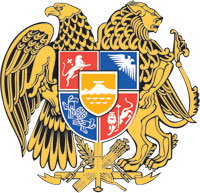 ՀԱՅԱՍՏԱՆԻ ՀԱՆՐԱՊԵՏՈՒԹՅԱՆ ԿԱՌԱՎԱՐՈՒԹՅՈՒՆՈ  Ր  Ո  Շ  Ո Ւ  Մ22 ապրիլի 2022 թվականի  N              -  ԱՀԱՅԱՍՏԱՆԻ ՀԱՆՐԱՊԵՏՈՒԹՅԱՆ ԿԱՌԱՎԱՐՈՒԹՅԱՆ 2021 ԹՎԱԿԱՆԻ ԴԵԿՏԵՄԲԵՐԻ 9-Ի N 1988-Ա ՈՐՈՇՄԱՆ ՄԵՋ ՓՈՓՈԽՈՒԹՅՈՒՆ ԿԱՏԱՐԵԼՈՒ Մ Ա Ս Ի Ն--------------------------------------------------------------------------------------------------------    Ղեկավարվելով «Նորմատիվ իրավական ակտերի մասին» Հայաստանի Հանրապետության օրենքի 34-րդ հոդվածով՝ Հայաստանի Հանրապետության կառավարությունը     ո ր ո շ ու մ   է.1. Հայաստանի Հանրապետության կառավարության 2021 թվականի դեկտեմբերի 9-ի «ՀԱՅ-ԱԼՄԱՍՏ» փակ բաժնետիրական ընկերություն հիմնադրելու մասին»         N 1988-Ա որոշման 8-րդ կետը շարադրել նոր խմբագրությամբ՝«8. «Հայ-Ալմաստ» փակ բաժնետիրական ընկերության կանոնադրական կապիտալում ներդրում իրականացնել 2022 թվականի պետական բյուջեից՝ Հայաստանի Հանրապետության էկոնոմիկայի նախարարության ընդհանուր հատկացումների շրջանակներում վերաբաշխում կատարելու միջոցով։»:       ՀԱՅԱՍՏԱՆԻ ՀԱՆՐԱՊԵՏՈՒԹՅԱՆ                       ՎԱՐՉԱՊԵՏ	                                          Ն. ՓԱՇԻՆՅԱՆ                       Երևան